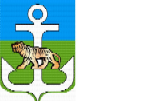 АДМИНИСТРАЦИЯЛАЗОВСКОГО МУНИЦИПАЛЬНОГО ОКРУГА ПРИМОРСКОГО КРАЯ ПОСТАНОВЛЕНИЕ04 декабря 2023 г.                                      с. Лазо                                                       № 830 О внесении изменений в постановление администрации Лазовского муниципального округа от 22.11.2021 г. № 753 «Об утверждении Порядка обеспечения обучающихся в муниципальных образовательных организациях Лазовского муниципального округа бесплатным питанием»Руководствуясь постановлением Губернатора Приморского края от 01 декабря  2023 г. № 88-пг «О внесении изменений в Порядок обеспечения обучающихся в государственных (краевых) и муниципальных общеобразовательных организациях бесплатным питанием» (в редакции постановлений Губернатора Приморского края от 18 февраля 2019 г. № 12-пг, от 27 декабря 2019 г. № 126-пг, от 26 мая 2020 г. № 70-пг, от 26 августа 2020 г. № 119-пг, от 11 октября 2021 г. № 102-пг, от 2 марта 2022 г. № 18-пг, от 27 июня 2022 г. № 58-пг, от 22 декабря 2022 г. № 101- пг), Уставом Лазовского муниципального круга, администрация Лазовского муниципального округаПОСТАНОВЛЯЕТ:	1. Внести в «Порядок обеспечения обучающихся в муниципальных образовательных организациях Лазовского муниципального округа бесплатным питанием», утвержденный постановлением администрации Лазовского муниципального округа от 22.11.2021 г. № 753  (в редакции постановлений администрации Лазовского муниципального округа от 16.05.2022 г. №387, от 15.07.2022 г. № 508, от 28.12.2022 г. № 911), следующие изменения:	1.1. Заменить в абзаце первом пункта 2 Порядка слова «85 рублей 00 копеек» словами «95 рублей 00 копеек»;Заменить в абзаце первом пункта 3 Порядка слова «140 рублей 00 копеек» словами «160 рублей 00 копеек».2. Начальнику управления делами администрации Лазовского муниципального округа Матвеенко Л.Р. разместить настоящее постановление на официальном сайте в сети «Интернет».3. Контроль за исполнением постановления возложить на начальника управления образования администрации Лазовского муниципального  округа    М.Э. Галаган.4. Настоящее постановление вступает в силу со дня его подписания и распространяет свое действие на правоотношения, возникшие с 1 ноября 2023 года.Глава Лазовскогомуниципального округа    Ю.А. Мосальский